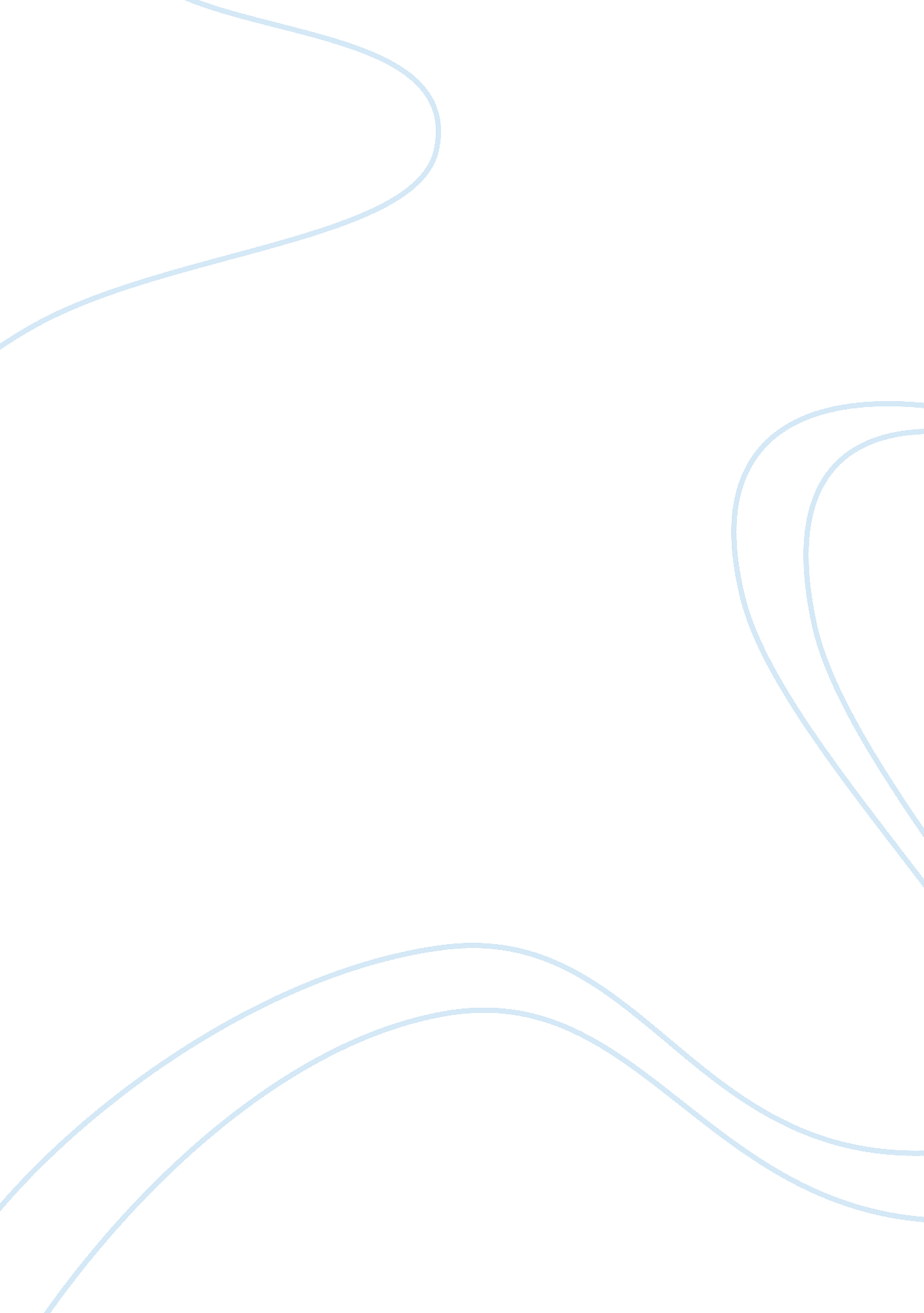 Future of technologyTechnology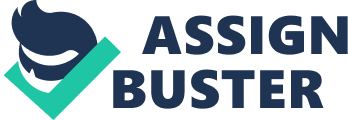 There is no certainty on what technology will be like in the future, but as of proof from graphs, facts and general knowledge, we can see Just what we have in store for us. There are so many different ways the future will be like with the way scientists work, how fast they work, what they work on, how much money goes Into research and science and it ultimately comes down to how the world cooperates with the new technology. A lot of people are against the Idea of having robots and machines who have the same characteristics as humans and will work Like humans and even get to he point where they will take control of us. They are mostly scared that machines will take over us. The other people want to work on building these machines and devices to make a completely different future and life that we live right now. The future of technology Is split up Into 3 parts which Is called NOR. The G stands for Genetics (blob technology) Mastering the Information process In our biology. We ultimately will be able to reprogram biology away from disease and from ageing. E are the only species that goes beyond our limitations. We didn't just stay on ground, e didn't stay on the planet. 200 years ago at about 1870 our life expectancy was about 30 years. It's now pushing 80 years life expectancy. In about 15 years we will be adding on a year of life expectancy and that will keep rising year by year. The N stands for Anna technology. We will have tiny devices the size of blood cells that go inside our body to keep us healthy. They will go in our brain and will interact with your biological neurons and allow us to merge with non-biological intelligence. Some scientists are Building Anna devices at the moment. They have made a design that if you replace a proportion of red blood cells with certain robotic cells, you could do an Olympic sprint for 15 minutes without taking a breath, or swim at the bottom of the pool for 4 hours. The R stands for Robotics (artificial intelligence). In about 20-25 years it is predicted that a machine will be able to match human intelligence and go beyond it. Robots will not Just have human intelligence, they will have super human intelligence which will allow us to solve problems that we aren't able to solve today. In the future our brains will not be biological, we will basically be machines. We can stop ageing and live indefinitely. Machines will improve and improve and Improve until they take start to take control, and take control of us. We will be able to create Ass's that are real people. There will be a time when they are conscious and say " yes I am conscious, I'm alive and I deserve rights". It's not a matter of whether what the future of technology is going to be good or bad, It's going to happen. People have to accept that and work with It. The future will happen. Things will go completely wrong but things will go fantastic and make an extraordinary and UN-expectable future. Future of technology By Illimitable work, how fast they work, what they work on, how much money goes into research technology. A lot of people are against the idea of having robots and machines who have the same characteristics as humans and will work like humans and even get to will take over us. The other people want to work on building these machines and future of technology is split up into 3 parts which is called NOR. 